BOLETIM DE CANDIDATURA PARA DELEGADO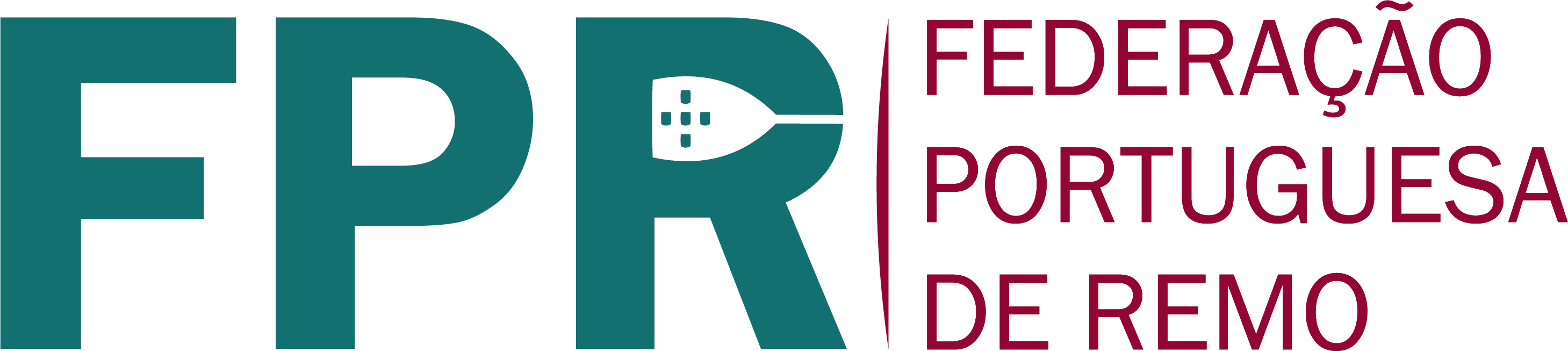 Assembleia Eleitoral de 2024IDENTIFICAÇÃO DO CANDIDATOIDENTIFICAÇÃO DO CANDIDATOIDENTIFICAÇÃO DO CANDIDATOIDENTIFICAÇÃO DO CANDIDATOIDENTIFICAÇÃO DO CANDIDATONº DE FILIADO FPR (Obrigatório)NOME TELEFONETELEFONEE-MAILCLASSE A QUE SE CANDIDATACLASSE A QUE SE CANDIDATACLASSE A QUE SE CANDIDATACLASSE A QUE SE CANDIDATACLASSE A QUE SE CANDIDATACLASSE A QUE SE CANDIDATACLASSE A QUE SE CANDIDATACLASSE A QUE SE CANDIDATACLASSE A QUE SE CANDIDATACLASSE A QUE SE CANDIDATACLASSE A QUE SE CANDIDATACLASSE A QUE SE CANDIDATAATLETA  ATLETA  ATLETA  Para Remo Para Remo Para Remo Para Remo Para Remo TREINADOR  TREINADOR  TREINADOR  TREINADOR  TREINADOR  ÁRBITRO  ÁRBITRO  ÁRBITRO  ÁRBITRO  Data:     Data:     Data:     Data:     Data:     Data:     Data:     Data:     Data:     Data:     Ass.Ass.Ass.Ass.Ass.Ass.Ass.Ass.Ass.Ass.